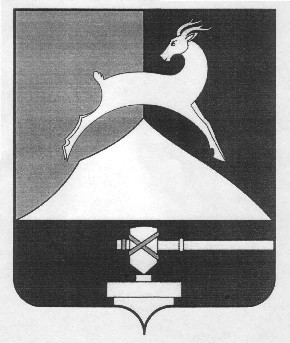 Администрация Усть-Катавского городского округаЧелябинской областиПОСТАНОВЛЕНИЕОт   26.01.2012 г.							                    № 34Об утверждении ведомственной целевой программы«Обеспечение безопасности жизнедеятельности населения Усть-Катавского городского округана 2012-2014 годы»	В целях исполнения Федерального закона РФ от 06.10.2003 года № 131-ФЗ «Об общих принципах местного самоуправления в Российской Федерации»	администрация Усть-Катавского городского округа ПОСТАНОВЛЯЕТ:Утвердить  ведомственную целевую программу «Обеспечение безопасности жизнедеятельности населения Усть-Катавского городского округа на 2012-2014 годы».Общему отделу администрации Усть-Катавского городского округа (О.Л.Толоконникова) обнародовать данное постановление на официальном сайте администрации Усть-Катавского городского округа.Организацию исполнения данного постановления возложить на заместителя главы Усть-Катавского городского округа – начальника управления инфраструктуры и строительства А.Е.Буренкова.Глава Усть-Катавского городского округа				   Э.В.АлфёровЛист согласованияк постановлению администрации Усть-Катавского городского округа от «___»_________2012 года №_____ «Об утверждении ведомственной целевой программы «Обеспечение безопасности жизнедеятельности населения Усть-Катавского городского округа на 2012-2014 годы»СОГЛАСОВАНО:Начальника юридического отдела администрации Усть-Катавского городского округа							Д.С.ВолочневНачальника общего отдела администрацииУсть-Катавского городского округа				О.Л.ТолоконниковаЗаместитель главы Усть-Катавского городского округа по финансовым вопросам- начальник финансового управления				А.П.ЛогиноваЗаместитель главы Усть-Катавского городского округа - начальник управленияимущественных и земельных отношений				Е.И.АлфёроваНачальник контрольно-счётной комиссии	Е.В.СелюнинаИсполнитель:К.А.ЧубуровНачальник отдела по делам ГОЧСадминистрации городского округа Рассылка: 	1 экз. – в дело		1 экз. – в отдел по делам ГО и ЧС администрации Усть-Катавского 		городского округа		1 экз. – в бухгалтерию  администрации Усть-Катавского городского 		округа		1 экз. – в финансовое управление администрации Усть-Катавского 		городского 		округа1 экз. + эл. версия – юридический отдел (для правительства 			Челябинской области)1 экз. – прокуратура1 экз. – контрольно-счётная комиссияУТВЕРЖДЕНАпостановлением администрацииУсть-Катавского городского округаот  «___»____________2012 года   № _____  Ведомственная целевая программа 
«Обеспечение безопасности жизнедеятельности населения Усть-Катавского городского округа на 2012-2014 годы»Паспорт  ведомственной целевой программыНаименование главного распорядителя средств бюджета Усть-Катавского городского округа: администрация Усть-Катавского городского округа.Наименование ведомственной целевой программы: «Обеспечение безопасности жизнедеятельности населения Усть-Катавского городского округа на 2012-2014 годы».Должностное лицо, утвердившее ведомственную целевую программу, дата утверждения, наименование и номер нормативного акта: утверждена постановлением администрации Усть-Катавского городского округа №_____ от «___»___________2012 года.Проведена экспертиза в управлении по экономическим, имущественным и земельным отношениям администрации Усть-Катавского городского округа за №                                  от  «     » февраля 2012 г.Проведена экспертиза в финансовом управлении администрации Усть-Катавского городского округа за №          от  «     » февраля 2012 г.Цель ведомственной целевой программы: создание условий для обеспечения безопасности жизнедеятельности населения Усть-Катавского городского округа.Задачи ведомственной целевой программы:1. Обеспечение первичных мер пожарной безопасности в границах городского округа.2. Организация и осуществление мероприятий по гражданской обороне, защите населения и территории Усть-Катавского городского округа от угроз военного времени.3. Осуществление мероприятий по обеспечению безопасности людей на водных объектах, охране их жизни и здоровья.4. Проведение мероприятий по предотвращению возникновения и ликвидации на территории городского округа чрезвычайных ситуаций природного и техногенного характера.Целевые показатели и индикаторыСнижение количества пожаров на территории Усть-Катавского городского округа по сравнению с уровнем 2011 на 5%:- 2011 год – 48 шт.;- 2012 год – 46 шт.;- 2013 год – 44 шт.;- 2014 год – 42 шт.Снижение ущерба от чрезвычайных ситуаций и пожаров по сравнению с уровнем 2011 года на 5,0%:2- 2011 год – 8,42 млн.руб.;- 2012 год – 8,0 млн.руб.;- 2013 год – 7,6 млн.руб.;- 2014 год – 7,2 млн.руб. 3. Уменьшение числа погибших и пострадавших на пожарах по сравнению с уровнем 2011 года на 25 %:- 2011 год – 11 чел.;- 2012 год – 8 чел.;- 2013 год – 6 чел.;- 2014 год – 4 чел.4.   Уменьшение числа утонувших на водоемах по сравнению с уровнем 2011 года на 25 %.:- 2011 год – 11 чел.;- 2012 год – 8 чел.;- 2013 год – 6 чел.;- 2014 год – 4 чел.5. Достижение улучшения показателей по оснащению территории городского округа пожарными гидрантами по сравнению с уровнем 2011 года на 10 %:- 2011 год – 84 шт.;- 2012 год – 92 шт.;- 2013 год – 100 шт.;- 2014 год – 110 шт.6. Достижение улучшения показателей по обучению населения городского округа мерам пожарной безопасности по сравнению с уровнем 2011 года на 33 %:- 2011 год – 4,5 тыс. чел.;- 2012 год – 6,0 тыс. чел.;- 2013 год – 8,0 тыс. чел.;- 2014 год – 10,5 тыс. чел.Числовые значения целевых индикаторов, которые будут достигнуты на каждом из этапов реализации настоящей программы, приведены в разделе  «Ожидаемые конечные результаты реализации ведомственной целевой программы и целевые индикаторы».Сроки реализации программы: 2012-2014 годы.Объем финансирования: 	1154400,0 руб., в том числе:					600000,0 руб. – 2012 год;					283500,0 руб. – 2013 год;					270900,0 руб. – 2014 год.4Ведомственная целевая программа 
«Обеспечение безопасности жизнедеятельности населения Усть-Катавского городского округа на 2012-2014 годы»I. Характеристика проблемыВ условиях сохранения угроз техногенного и природного характера одной из задач нормального функционирования городского округа стоит обеспечение безопасности населения от чрезвычайных ситуаций различного характера.Сущность проблемы состоит в необходимости снижения количества чрезвычайных ситуаций и повышении уровня безопасности населения и уровня защищенности объектов от угроз природного и техногенного характера.Ежегодные весенне-летние паводки в Усть-Катавском городском округе (далее – округ) представляют определенную угрозу для населения и территорий городского округа. Наводнения в результате весеннего половодья (дождевого паводка) приносят немалый материальный ущерб, как населению, так и объектам жизнеобеспечения. Ежегодные профилактические противопаводковые мероприятия показывают нарушение работы существующей ливневой канализации, открытых и закрытых дренажей. Неблагоприятные климатические факторы последних лет усугубили воздействие техногенных и природных факторов и резко усилили процессы подтопления в последние годы. В этих условиях основной задачей является предотвращение или минимизация ущерба от затопления, а также обеспечение защиты населения и объектов экономики городского округа.В настоящее время сложилась достаточно серьезная обстановка с пожаротушением в городских лесах. Леса в границах Усть-Катавского городского округа не переданы в собственность Усть-Катавского городского округа в порядке, установленном действующим законодательством, а лица, ответственные за осуществление контроля над обстановкой, не определены, поэтому существует реальная угроза переноса огня в случаях возникновения верховых пожаров на жилые дома, прилегающие к лесным массивам. В таких условиях возникает необходимость проведения работ по устройству минерализованных полос.За 2011 год в Усть-Катавском городском округе произошло 48 пожаров, в огне погибли 7 человек и 4 человек получили травмы различной степени тяжести. В сельских населенных пунктах произошло 8 пожаров.  	Анализ произошедших пожаров в зданиях общественного назначения свидетельствует, что причинами их возникновения, в основном, является неисполнение должностными лицами и обслуживающим персоналом требований пожарной безопасности. Каждый случай пожара на таких объектах имеет потенциальную угрозу гибели людей.В городском округе сложилась острая ситуация с противопожарным водоснабжением. По итогам проверки в 2011 году, из 101 пожарных гидрантов, установленных на водопроводных сетях, в неисправном состоянии было 17       пожарных гидранта, что составляет 16,8%. Необходимо учитывать серьезный фактор, что пожарные гидранты снимаются для проведения капитальных и текущих ремонтов, и на период проведения ремонтов отсутствует пожарное5водоснабжение. Исходя из этого необходимо иметь резерв пожарных гидрантов различных типоразмеров для немедленной их установки взамен снятых.Эффективность решения вопросов предупреждения и ликвидации чрезвычайных ситуаций во многом обуславливается оперативностью реагирования.В городском округе отсутствует подвижный пункт управления председателя комиссии по предупреждению и ликвидации чрезвычайных ситуаций и обеспечению пожарной безопасности Усть-Катавского городского округа (ППУ) - специально оборудованный мобильный комплекс, оснащенный необходимыми техническими средствами (управления и связи, тылового и технического обеспечения), обеспечивающими автономное функционирование, с которого оперативные группы служб гражданской обороны осуществляют свою функциональную деятельность по управлению подчиненными и взаимодействующими организационными структурами, силами и средствами гражданской обороны, при проведении мероприятий гражданской обороны и ликвидации последствий чрезвычайных ситуаций на территории Усть-Катавского городского округа. ППУ создается на основании решения главы Усть-Катавского городского округа. Отсутствие ППУ значительно усложняет работу оперативной группы, в состав которой входят сотрудники постоянно действующего органа управления, специально уполномоченного для решения задач в области защиты населения и территорий Усть-Катавского городского округа, специалистов других учреждений и организаций. Опыт исследований и обобщения работы в этом направлении позволяет сделать вывод, что одним из перспективных направлений повышения эффективности предупреждения и ликвидации чрезвычайных ситуаций следует считать более широкое использование подвижного пункта управления.Возникновение чрезвычайных ситуаций, связанных с авариями на предприятиях и в организациях, использующих в своих производствах, хранящих и транспортирующих аварийно-химически опасные вещества, нефть и нефтепродукты, создают определенную угрозу безопасности и жизни населения, окружающей среде. Практика работы по профилактике, предупреждению и ликвидации аварий, чрезвычайных ситуаций указывает на то, что выделяемые средства и оснащенность аварийно-спасательных служб не позволяют в достаточной степени эффективно осуществлять работу в данном направлении. Социальную напряженность в городе вызывают ситуации, возникающие вследствие технических нарушений на объектах жилищно-коммунального хозяйства.Гибель людей на водных объектах по-прежнему остается актуальной в настоящее время. На водоемах городского округа в течение 2011 года утонул один  человек. В основном люди гибнут при купании в необорудованных и не предназначенных для этого местах, как правило, в нетрезвом состоянии.Реализация программных мероприятий позволит стабилизировать обстановку в сфере безопасности жизнедеятельности населения Усть-Катавского городского округа, минимизировать возможность чрезвычайных ситуаций любого характера и их последствия, отработать алгоритм 6оперативного и совместного реагирования всех заинтересованных служб и ведомств на кризисные ситуации.В результате реализации программы ожидается:1) повышение эффективности деятельности системы профилактической работы по предупреждению чрезвычайных ситуаций;2) повышение качества проводимой работы, направленной на снижение количества аварий и чрезвычайных ситуаций;3) уменьшение количества пожаров (на 5 %) и материального ущерба от них (на 5%), снижение количества погибших и получивших травмы при пожарах (на 25 %);4) увеличение числа жителей, обученных мерам пожарной безопасности в быту и на производстве (на 110 %).5) укрепление материально-технической базы органов управления, сил и средств Усть-Катавского городского звена Челябинской областной подсистемы единой государственной системы предупреждения и ликвидации чрезвычайных ситуаций будет способствовать повышению оперативности реагирования, надежному обеспечению безопасности жизнедеятельности населения Усть-Катавского городского округа;6) уменьшение числа погибших на водных объектах городского округа на 25 %.II. Перечень и описание программных мероприятийОсновные программные мероприятия включают в себя следующие блоки:2.1. Обеспечение первичных мер пожарной безопасности в границах городского округа.Программные мероприятия предполагают создание условий для реализации, принятых в установленном порядке норм и правил по предотвращению пожаров, спасению людей и имущества от пожаров, в том числе в муниципальных учреждениях культуры, здравоохранения и образования Усть-Катавского городского округа.2.2. Организация и осуществление мероприятий по гражданской обороне, защите населения и территории городского округа от чрезвычайных ситуаций природного и техногенного характера. Обучение населения и пропаганда знаний в области безопасности жизнедеятельности; предупреждение чрезвычайных ситуаций, имеющих высокую вероятность возникновения.Внедрение новых средств и методик обучения населения. Осуществление подготовки и переподготовки населения в области знаний и действий при чрезвычайных ситуациях различного характера. Разработка цикла радио и телепередач, фотовидеоматериалов по вопросам защиты населения от чрезвычайных ситуаций, связанных с пожарами. Осуществление подготовки и переподготовки населения в области мер первичной пожарной профилактики пожаров, действий при их возникновении и оказания первой медицинской помощи пострадавшим.Командно-штабные учения с руководящим составом Усть-Катавского городского округа, тренировки, комплексные, тактико-специальные учения с 7нештатными аварийно-спасательными формированиями с проведением практических работ по ликвидации чрезвычайных ситуаций и пожаров. Проверки служб потенциально опасных объектов и содержания защитных сооружений. Готовность оперативной группы и техники для проведения профилактических мероприятий по предупреждению и ликвидации чрезвычайных ситуаций:- проведение заблаговременных технических (предупредительных) мер защиты населения и территорий города от наводнений (берегоукрепление водохранилищ и рек, очистка русла рек Юрюзань  и Катав, систем ливневой канализации, водопропускных труб и т. д.2.3. Осуществление мероприятий по обеспечению безопасности людей на водных объектах, охране их жизни и здоровья.Обеспечение безопасности населения Усть-Катавского городского округа на водных объектах и местах массового отдыха населения у воды.III. Социально-экономические и экологические последствия реализации ведомственной целевой программы1. Реализация программы будет способствовать эффективности деятельности системы профилактической работы по предупреждению и смягчению последствий чрезвычайных ситуаций.2. Повысится оперативность реагирования органов управления РСЧС, аварийно-спасательных служб города, управления Усть-Катавского городского звена Челябинской области3. За счет проведенных своевременно оперативных, эффективных мероприятий произойдет снижение количества аварий, чрезвычайных происшествий, пожаров (в том числе лесных), размеров ущерба, наносимого экономике городского округа.4. Произойдет повышение безопасности жизнедеятельности населения за счет формирования у него адекватного поведения при возникновении чрезвычайных ситуаций.5. Целевое финансирование предупредительных противопаводковых мероприятий, заблаговременное создание резервов сил, техники, материальных средств ликвидации чрезвычайных ситуаций, связанных с прохождением весенне-летнего паводка, позволит защитить определенные территории и население Усть-Катавского городского округа от затопления и подтопления, нанесения ущерба.IV. Ожидаемые конечные результаты реализации ведомственной целевой программы и целевые индикаторыПри выполнении намеченных в программе мероприятий и осуществлении своевременного финансирования предполагается за этот период достигнуть положительных результатов в борьбе с пожарами, авариями и другими опасностями; обеспечить относительное сокращение от потерь от чрезвычайных ситуаций на 10-20 %; уменьшить вероятность гибели и травмирования людей в экстремальных ситуациях.8Оценочные показателиТаблица №1V. Обоснование потребностей в необходимых ресурсахОсновными показателями обеспечения первичных мер пожарной безопасности на территории городского округа являются критерии, приведённые в таб.2.Основные показатели обеспечения первичных мер пожарной безопасности	Таблица №2Обеспечение первичных мер пожарной безопасности в 2012-2014 годахТаблица №3Основные показатели защиты населения и территории городского округа от ЧС природного и техногенного характера в 2011 годуТаблица №410Мероприятия по защите населения и территории городского округа от чрезвычайных ситуаций природного и техногенного характера в 2012-2014 годахТаблица №5Организация и осуществление мероприятий по гражданской обороне в 2012-2014 годах.Мероприятия по гражданской обороне в 2012-2014 годах	Таблица №6Основные показатели по обеспечению безопасности людей на водных объектах, охране их жизни и здоровья на 2011 год	Таблица №7Осуществление мероприятий по обеспечению безопасности людей на водных объектах, охране их жизни и здоровья в 2012-2014 годах.Мероприятия по обеспечению безопасности людей на водных объектах, охране их жизни и здоровья в 2012-2014 году	Таблица №8	Перечень мероприятий по обеспечению безопасности населения Усть-Катавского городского округа сведен в план мероприятий целевой программы «Обеспечение безопасности жизнедеятельности населения Усть-Катавского городского округа на 2012-2014 годы».VI. Описание системы управления реализацией программыПрограмма реализуется главными распорядителями средств бюджета Усть-Катавского городского округа в соответствии с положением о разработке, утверждении, реализации и контроле городских и отраслевых целевых программ.Главные распорядители средств бюджета города координирует работу исполнителей программы:- администрация Усть-Катавского городского округа - в части мероприятий по предупреждению и ликвидации последствий чрезвычайных ситуаций, обеспечению первичных мер пожарной безопасности, гражданской обороне, защите населения от чрезвычайных ситуаций, обеспечению безопасности людей на водных объектах;- МБУ «Спортивно-оздоровительный комплекс» - в части обеспечения пожарной безопасности в здании комплекса;- управление образования - в части обеспечения первичных мер пожарной безопасности в муниципальных образовательных учреждениях;- управление по культуре и молодежной политике - в части обеспечения первичных мер пожарной безопасности в муниципальных учреждениях культуры;- управление здравоохранения – в части обеспечения первичных мер пожарной безопасности в  учреждениях здравоохранения.12	Контроль выполнения программы в ходе ее реализации включает текущий мониторинг за первое полугодие, девять месяцев, год и мониторинг по результатам исполнения программы.	Контроль выполнения программы осуществляет заместитель главы Усть-Катавского городского округа – начальник управления инфраструктуры и строительства А.Е.Буренков.Начальник отдела по делам ГО и ЧСадминистрации Усть-Катавского городского округа			    К.А.Чубуров				Приложение к ведомственной целевой программе «Обеспечениебезопасности жизнедеятельности населения Усть-Катавского городского округа на 2012 год»План мероприятий  ведомственной целевой программы
«Обеспечение безопасности жизнедеятельности населения Усть-Катавского городского округа на 2012 год»Начальник отдела по делам ГО и ЧСадминистрации Усть-Катавского городского округа										    К.А.ЧубуровПлан мероприятий  ведомственной целевой программы
«Обеспечение безопасности жизнедеятельности населения Усть-Катавского городского округа на 2013 год»Начальник отдела по делам ГО и ЧСадминистрации Усть-Катавского городского округа										    К.А.ЧубуровПлан мероприятий  ведомственной целевой программы
«Обеспечение безопасности жизнедеятельности населения Усть-Катавского городского округа на 2014 год»Начальник отдела по делам ГО и ЧСадминистрации Усть-Катавского городского округа										    К.А.Чубуров№ п/пИндикативный показательЕдиница измерения2011 год2012 год2013 год2014 годЦелевые индикаторы 2011-2014 годы1.Снижение количества пожаров в У-КГО.шт.4846444262.Снижение ущерба от пожаров от уровня 2011 года на:млн. руб.8,428,07,67,21,223.Уменьшение количества:3.1.Пострадавших на пожаре (травмированных)чел.432133.2.Смертельных случаев при пожаре чел.754343.3.Уменьшение числа  утонувших на водоемахчел.211114.Доведение количества исправных гидрантов на территории У-КГО с 84 до 110 единиц.ед.8492100110265.Инструктаж и проведение бесед с населением У-КГО по мерам пожарной безопасноститыс. чел.4,56,08,010,56,0№ п/пИндикативный показательЕдиница измерения2011 годфакт2012 годплан2013 годплан2014 годплан1.Снижение количества пожаров в У-КГОшт.484644422.Снижение ущерба от пожаров от уровня 2011 года на:млн. руб.8,428,07,67,23.Уменьшение количества:3.1.Пострадавших на пожаре (травмированных)чел.43213.2.Смертельных случаев при пожаре чел.75433.3.Доведение количества исправных гидрантов на территории У-КГО с 84 до 110ед.84921001103.4.Инструктаж и проведение бесед с населением У-КГО по мерам пожарной безопасноститыс. чел.4,56,08,010,5Наименование показателей2011 год 2011 год % выполненияНаименование показателейПредусмотрено планомФактически исполнено% выполненияКоличество произошедших пожаров5048 96,0%Количество погибших на пожарах37 233%Количество травмированных на пожаре14 400%Количество проинструктированных жителей по мерам пожарной безопасности35003600102,9 %Количество исправных пожарных гидрантов9384 90,3%Номер разделаНомер пункта (подпункта)Положение нормативных, правовых актовОбъем затрат,  руб.Объем затрат,  руб.Объем затрат,  руб.Метод оценки объема затратНомер разделаНомер пункта (подпункта)Положение нормативных, правовых актов2012 г.2013 г.2014 г.Метод оценки объема затратПостановление главы Усть-Катавского округа от 02.12.2005 года №1107п.2- восстановление наружного противопожарного водоснабжения.80000,0--учётныйПостановление главы Усть-Катавского округа от 02.12.2005 года №1107п.2- содержание ДПД с.Тюбеляс, п.Вязовая, с.Минка, с.Вергаза.142582,0(6 меся-цев те-кущего года)283500,0270900,0учётныйПостановление главы Усть-Катавского округа от 02.12.2005 года №1107п.2- обеспечение расходов по договору на проведение противопожарной пропаганды и организации обучения населения мерам противопожарной безопасности.72050,71(6 меся-цев те-кущего года)--учётныйПостановление главы Усть-Катавского округа от 02.12.2005 года №1107п.2- проведение мероприятий по предотвращению распространения лесных пожаров на населённые пункты, расположенные в лесных массивах, в весеннее-летний пожароопасный период на территории Усть-Катавского городского округа (опашка территории по периметру населённого пункта). 15000,0--учётный- обучение ПТМ членов ДПД и начальников управлений п.Вязовая, с.Минка, с.Тюбеляс14000,0--учётныйИтого:323632,71283500,0270900,0Наименование показателей2011 год (тыс.руб.)2011 год (тыс.руб.)% выполненияНаименование показателейПредусмотрено планомФактически исполнено% выполненияКоличество обращений жителей в ЕДДС-0113001323101,7%Количество выездов на поисково-спасательные работы300328109,3%Количество спасённых-29-Номер разделаНомер пункта (подпункта)Положение нормативных, правовых актовОбъем затрат,  руб.Объем затрат,  руб.Объем затрат,  руб.Метод оценки объема затратНомер разделаНомер пункта (подпункта)Положение нормативных, правовых актов2012 г.2013 г.2014 г.Метод оценки объема затратПостановление главы Усть-Катавского округа от 27.04.2007 года №407п.1- обеспечение организации и проведение предупредительных, аварийно-восстановительных, аварийно-спасательных и других неотложных работ;- выполнение работ по предупреждению и ликвидации последствий ЧС в границах городского округа силами ПСО.17438,79215928,5(6 меся-цев те-кущего года)--учётныйИтого:233367,29--Номер разделаНомер пункта (подпункта)Положение нормативных, правовых актовОбъем затрат, руб.Объем затрат, руб.Объем затрат, руб.Метод оценки объема затратНомер разделаНомер пункта (подпункта)Положение нормативных, правовых актов2012 г.2013 г.2014 г.Метод оценки объема затратПостановление главы Усть-Катавского округа от 27.04.2007 года №407п.1- подготовка руководящего состава и специалистов ГО на курсах ГО и УМЦ;- оснащение ЕДДС-01 необходимым оборудованием, техническими средствами20000,018000,0--учётныйИтого:38000,0--Наименование показателей2011 год (тыс.руб.)2011 год (тыс.руб.)% выполненияНаименование показателейПредполагаемое количествоФактическое количество% выполненияКоличество утонувших в водоемах городского округа2150%Количество оборудованных мест отдыха на водоемах---Количество жителей, проинструктированных по мерам безопасности на водных объектах ---Номер разделаНомер пункта (подпункта)Положение нормативных, правовых актовОбъем затрат,  руб.Объем затрат,  руб.Объем затрат,  руб.Метод оценки объема затратНомер разделаНомер пункта (подпункта)Положение нормативных, правовых актов2012 г.2013 г.2014 г.Метод оценки объема затратПостановление главы Усть-Катавского округа от 07.05.2009 года №330п.1- изготовление и установка информационных знаков «Купание запрещено»5000,0--учётныйИтого:5000,0--№ п/п№ п/пНаименование мероприятияОтветственные исполнителиИсточник финансированияГРБС, РБС, ПБССтатья расходовВсего на год руб.Сроки проведения мероприятий1.1.2.3.4.5.6.7.8.1. Мероприятия по предупреждению и ликвидации последствий ЧС природного, техногенного и биолого-социального характера1. Мероприятия по предупреждению и ликвидации последствий ЧС природного, техногенного и биолого-социального характера1. Мероприятия по предупреждению и ликвидации последствий ЧС природного, техногенного и биолого-социального характера1. Мероприятия по предупреждению и ликвидации последствий ЧС природного, техногенного и биолого-социального характера1. Мероприятия по предупреждению и ликвидации последствий ЧС природного, техногенного и биолого-социального характера1. Мероприятия по предупреждению и ликвидации последствий ЧС природного, техногенного и биолого-социального характера1. Мероприятия по предупреждению и ликвидации последствий ЧС природного, техногенного и биолого-социального характера1. Мероприятия по предупреждению и ликвидации последствий ЧС природного, техногенного и биолого-социального характера1. Мероприятия по предупреждению и ликвидации последствий ЧС природного, техногенного и биолого-социального характера1.1Обеспечение организации и проведение предупредительных, аварийно-восстанови-тельных, аварийно-спасательных работ и других неотложных работ.Обеспечение организации и проведение предупредительных, аварийно-восстанови-тельных, аварийно-спасательных работ и других неотложных работ.Отдел по делам ГО и ЧСМБ428ст.22617438,79I кв.1.3Изготовление и восстановление информационных предупреждающих знаков «Купание запрещено» и «Переход по льду запрещён».Изготовление и восстановление информационных предупреждающих знаков «Купание запрещено» и «Переход по льду запрещён».Отдел по делам ГО и ЧСМБ428ст.2265000,0I кв.1.4Восстановление наружного противопожар-ного водоснабжения:- приобретение, установка и ремонт пожарных гидрантов;- приобретение и установка знаков пожарной безопасности «ПГ» и «ПВ» ф/лВосстановление наружного противопожар-ного водоснабжения:- приобретение, установка и ремонт пожарных гидрантов;- приобретение и установка знаков пожарной безопасности «ПГ» и «ПВ» ф/лАдминистрация Усть-Катавского городского округаМБ428ст.31080000,0II кв.1.5Содержание ДПД-с.Тюбеляс, -п.Вязовая, -с.Минка- с.Тюбеляс- п.Вязовая- с.МинкаСодержание ДПД-с.Тюбеляс, -п.Вязовая, -с.Минка- с.Тюбеляс- п.Вязовая- с.МинкаАдминистрация Усть-Катавского городского округаМБ428225/302 (техосм.)ст.226/606 (страх.)ст.226/608 (з/пл. дог.)ст.290 (госпош.)340/504 (ГСМ)340/507(зап.части)225/302 (техосм.)ст.226/606 (страх.)ст.226/608 (з/пл. дог.)ст.290 (госпош.)340/504 (ГСМ)340/507(зап.части)225/302 (техосм.)ст.226/606 (страх.)ст.226/608 (з/пл. дог.)ст.290 (госпош.)340/504 (ГСМ)340/507(зап.части)ст.226/608 (з/пл. дог.)340/504 (ГСМ)142582,0в т.ч.2000,02000,0128832,0750,06000,03000,01000,01000,032208,0375,02250,01500,01000,01000,032208,0375,02250,01500,064416,01500,0ежемесячнона 6 месяцев текущего года1.6Обеспечение расходов по договору на проведение противопожарной пропаганды и организации обучения населения мерам противопожарной безопасности.Обеспечение расходов по договору на проведение противопожарной пропаганды и организации обучения населения мерам противопожарной безопасности.Администрация Усть-Катавского городского округаМБ428ст.22672050,71ежемесячнона 6 месяцев текущего года1.7Проведение мероприятий по предотвраще-нию распространения лесных пожаров на населённые пункты, расположенные в лесных массивах, в весеннее-летний пожароопасный период на территории Усть-Катавского городского округа (опашка территории по периметру населённого пункта). Проведение мероприятий по предотвраще-нию распространения лесных пожаров на населённые пункты, расположенные в лесных массивах, в весеннее-летний пожароопасный период на территории Усть-Катавского городского округа (опашка территории по периметру населённого пункта). Территориальные органы администрации Усть-Катав-ского город-ского округа – управления п.Вязовая, с.ТюбелясМБ428ст.22615000,0II кв.1.8Обучение ПТМ членов ДПД и начальников управлений п.Вязовая, с.Тюбеляс, с.Минка Обучение ПТМ членов ДПД и начальников управлений п.Вязовая, с.Тюбеляс, с.Минка Отдел по делам ГО и ЧСМБ428ст.22614000,0I кв.1.9Выполнение работ по предупреждению и ликвидации последствий ЧС в границах городского округа силами ПСО.Выполнение работ по предупреждению и ликвидации последствий ЧС в границах городского округа силами ПСО.Администрация Усть-Катавского городского округаМБ428ст.226215928,5ежеквартально на 6 месяцев текущего года Итого:Итого:562000,0II. Мероприятия по гражданская оборонеII. Мероприятия по гражданская оборонеII. Мероприятия по гражданская оборонеII. Мероприятия по гражданская оборонеII. Мероприятия по гражданская оборонеII. Мероприятия по гражданская оборонеII. Мероприятия по гражданская оборонеII. Мероприятия по гражданская оборонеII. Мероприятия по гражданская обороне2.1Подготовка руководящего состава и специалистов ГО в учебно-методическом центре ОГУ «ГЗЧО» и Усть-Катавских кур- сах ГО и ЧС Усть-Катавского городского округа (по договору с ОГУ «ГЗЧО»), обучение пожарно-техническому минимуму нештатных инструкторов пожарной безопасности.Подготовка руководящего состава и специалистов ГО в учебно-методическом центре ОГУ «ГЗЧО» и Усть-Катавских кур- сах ГО и ЧС Усть-Катавского городского округа (по договору с ОГУ «ГЗЧО»), обучение пожарно-техническому минимуму нештатных инструкторов пожарной безопасности.Отдел по делам ГО и ЧСМБ428ст.22620000,0II кв.2.2Оснащение ЕДДС-01 необходимым оборудованием, мебелью, техническими средствами, организация прямых каналов связи со службами экстренного реагирования (система записи ведущихся переговоров, прямые телефонные каналы связи, карты городского округа с потенциально-опасными объектами и объектами жизнеобеспечения, системами тепло и водоснабжения, газо и нефтетрубопроводами, резервные источники питания и т.д.)Оснащение ЕДДС-01 необходимым оборудованием, мебелью, техническими средствами, организация прямых каналов связи со службами экстренного реагирования (система записи ведущихся переговоров, прямые телефонные каналы связи, карты городского округа с потенциально-опасными объектами и объектами жизнеобеспечения, системами тепло и водоснабжения, газо и нефтетрубопроводами, резервные источники питания и т.д.)Отдел по делам ГО и ЧСМБ428ст.31018000,0II кв.Итого:Итого:38000,0Всего по целевой программе:Всего по целевой программе:600000,0№ п/п№ п/пНаименование мероприятияОтветственные исполнителиИсточник финансированияГРБС, РБС, ПБССтатья расходовВсего на год руб.Сроки проведения мероприятий1.1.2.3.4.5.6.7.8.1. Мероприятия по предупреждению и ликвидации последствий ЧС природного, техногенного и биолого-социального характера1. Мероприятия по предупреждению и ликвидации последствий ЧС природного, техногенного и биолого-социального характера1. Мероприятия по предупреждению и ликвидации последствий ЧС природного, техногенного и биолого-социального характера1. Мероприятия по предупреждению и ликвидации последствий ЧС природного, техногенного и биолого-социального характера1. Мероприятия по предупреждению и ликвидации последствий ЧС природного, техногенного и биолого-социального характера1. Мероприятия по предупреждению и ликвидации последствий ЧС природного, техногенного и биолого-социального характера1. Мероприятия по предупреждению и ликвидации последствий ЧС природного, техногенного и биолого-социального характера1. Мероприятия по предупреждению и ликвидации последствий ЧС природного, техногенного и биолого-социального характера1. Мероприятия по предупреждению и ликвидации последствий ЧС природного, техногенного и биолого-социального характера1.5Содержание ДПД-с.Тюбеляс, -п.Вязовая, -с.Минка- с.Тюбеляс- п.Вязовая- с.МинкаСодержание ДПД-с.Тюбеляс, -п.Вязовая, -с.Минка- с.Тюбеляс- п.Вязовая- с.МинкаАдминистрация Усть-Катавского городского округаМБ428225/302 (техосм.)ст.226/606 (страх.)ст.226/608 (з/пл. дог.)ст.290 (госпош.)340/504 (ГСМ)340/507(зап.части)225/302 (техосм.)ст.226/606 (страх.)ст.226/608 (з/пл. дог.)ст.290 (госпош.)340/504 (ГСМ)340/507(зап.части)225/302 (техосм.)ст.226/606 (страх.)ст.226/608 (з/пл. дог.)ст.290 (госпош.)340/504 (ГСМ)340/507(зап.части)ст.226/608 (з/пл. дог.)340/504 (ГСМ)283500,0в т.ч.4000,04000,0257664,01500,010336,06000,02000,02000,064416,0750,04084,03000,02000,02000,064416,0750,04084,03000,0128832,02168,0ежемесячноВсего по целевой программе:Всего по целевой программе:283500,0№ п/п№ п/пНаименование мероприятияОтветственные исполнителиИсточник финансированияГРБС, РБС, ПБССтатья расходовВсего на год руб.Сроки проведения мероприятий1.1.2.3.4.5.6.7.8.1. Мероприятия по предупреждению и ликвидации последствий ЧС природного, техногенного и биолого-социального характера1. Мероприятия по предупреждению и ликвидации последствий ЧС природного, техногенного и биолого-социального характера1. Мероприятия по предупреждению и ликвидации последствий ЧС природного, техногенного и биолого-социального характера1. Мероприятия по предупреждению и ликвидации последствий ЧС природного, техногенного и биолого-социального характера1. Мероприятия по предупреждению и ликвидации последствий ЧС природного, техногенного и биолого-социального характера1. Мероприятия по предупреждению и ликвидации последствий ЧС природного, техногенного и биолого-социального характера1. Мероприятия по предупреждению и ликвидации последствий ЧС природного, техногенного и биолого-социального характера1. Мероприятия по предупреждению и ликвидации последствий ЧС природного, техногенного и биолого-социального характера1. Мероприятия по предупреждению и ликвидации последствий ЧС природного, техногенного и биолого-социального характера1.5Содержание ДПД-с.Тюбеляс, -п.Вязовая, -с.Минка- с.Тюбеляс- п.Вязовая- с.МинкаСодержание ДПД-с.Тюбеляс, -п.Вязовая, -с.Минка- с.Тюбеляс- п.Вязовая- с.МинкаАдминистрация Усть-Катавского городского округаМБ428225/302 (техосм.)ст.226/606 (страх.)ст.226/608 (з/пл. дог.)ст.290 (госпош.)340/504 (ГСМ)225/302 (техосм.)ст.226/606 (страх.)ст.226/608 (з/пл. дог.)ст.290 (госпош.)340/504 (ГСМ)225/302 (техосм.)ст.226/606 (страх.)ст.226/608 (з/пл. дог.)ст.290 (госпош.)340/504 (ГСМ)ст.226/608 (з/пл. дог.)270900,0в т.ч.4000,04000,0257664,01500,03736,02000,02000,064416,0750,01868,02000,02000,064416,0750,01868,0128832,0ежемесячноВсего по целевой программе:Всего по целевой программе:270000,0